громкоочень громкотихоочень тихоХарактер звучания мелодииласковолегкоигривогрустноТемп музыкимедленныйБыстрыйочень медленныйочень быстрыйОчень громко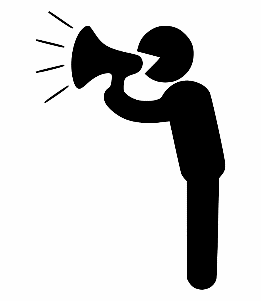 Громко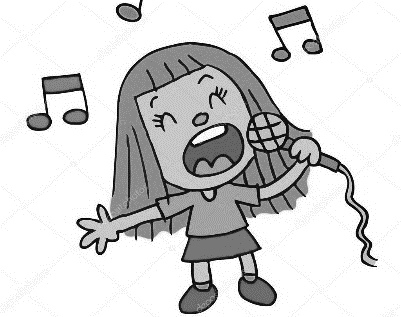 Тихо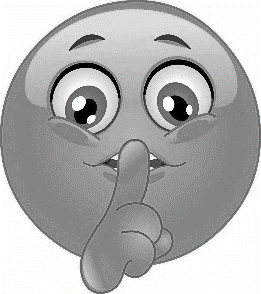 Очень 
тихо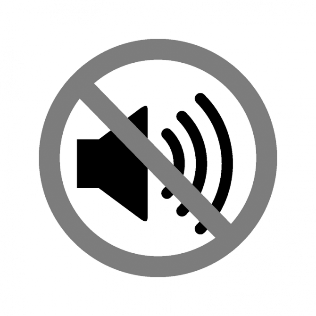 Очень громкоГромкоТихоОчень 
тихоЛасково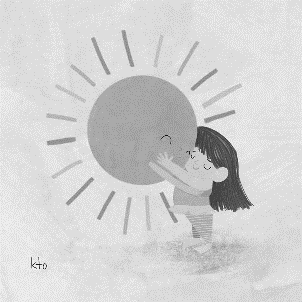 Легко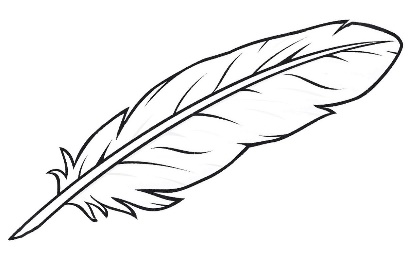 Игриво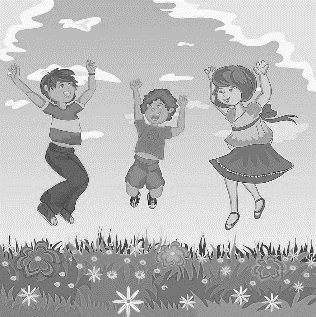 Грустно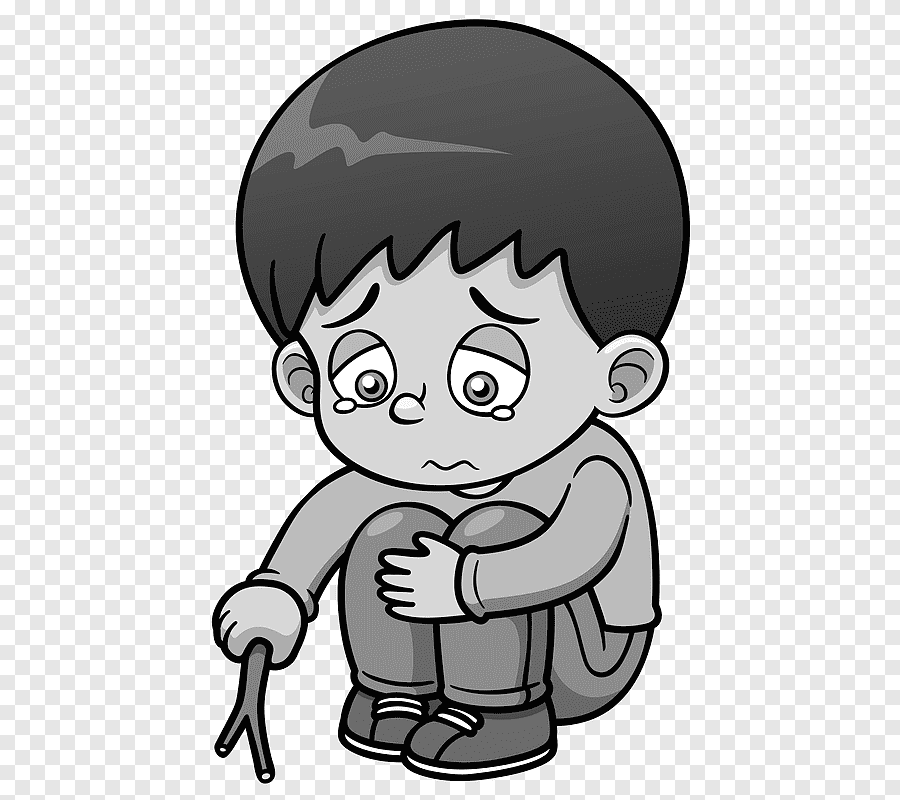 ЛасковоЛегкоИгривоГрустноБыстро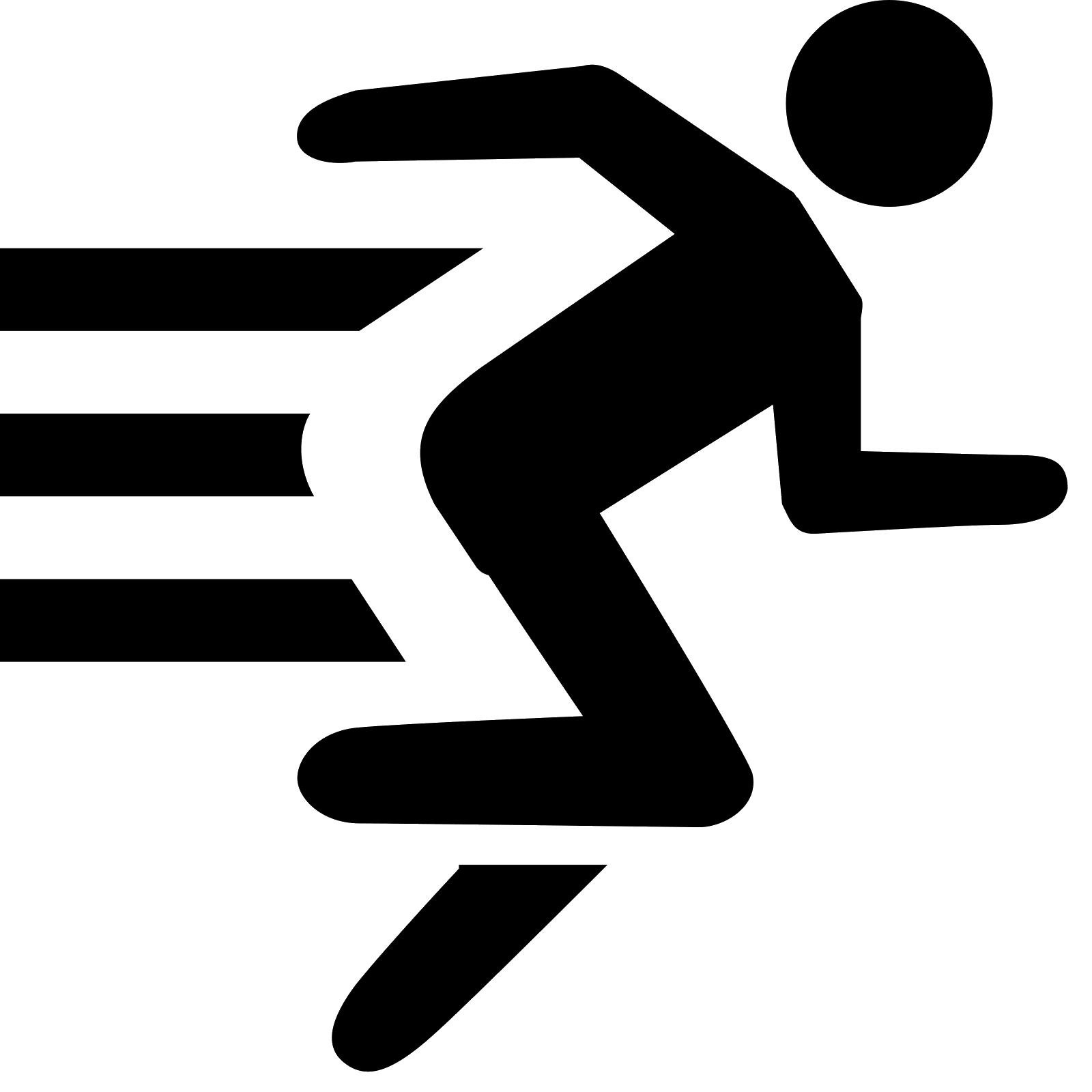 Очень быстро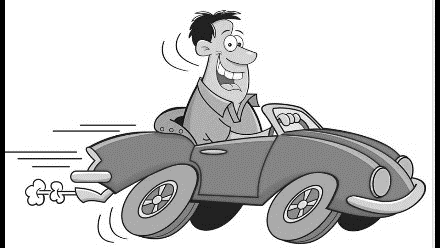 Медленно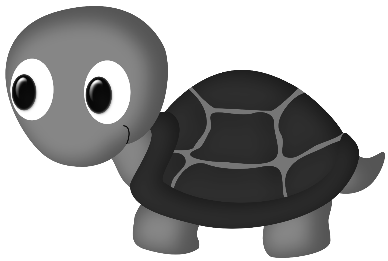 Очень медленно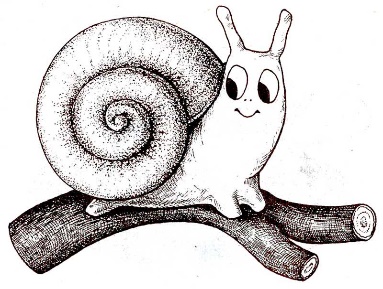 БыстроОчень быстроМедленноОчень медленноПение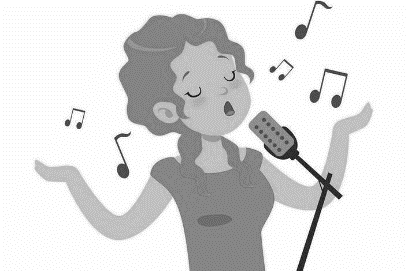 Танец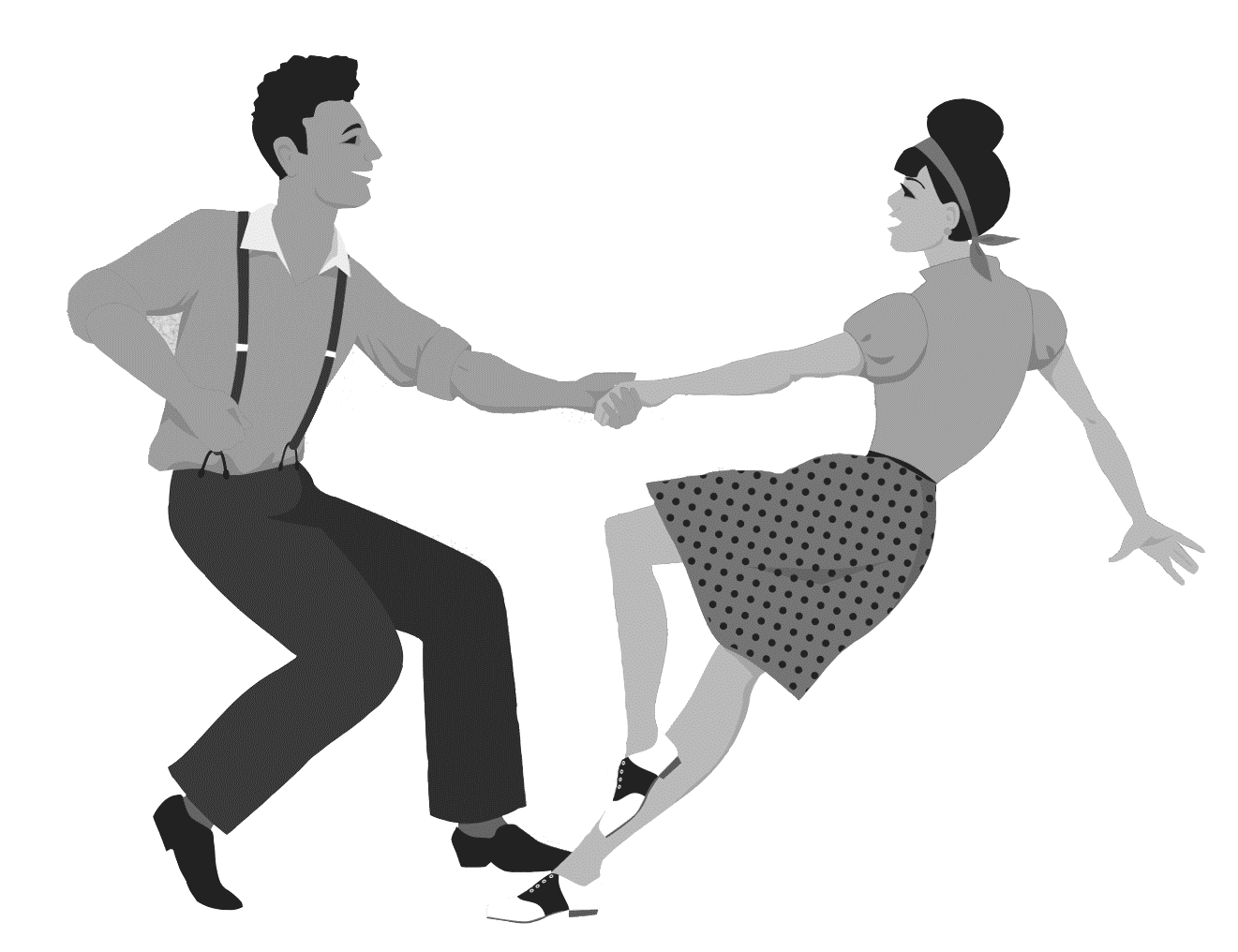 Стихи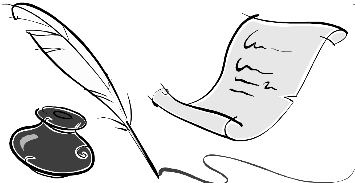 Марш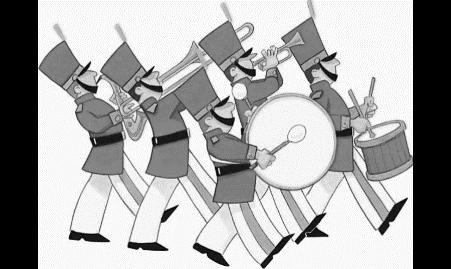 ПениеТанецСтихиМаршПениеТанецСтихиМаршПениеТанецСтихиМаршПениеТанецСтихиМарш